اللجنة الفنية المتخصصة المعنية بالهجرة واللاجئين والنازحين داخليا الدورة العادية الثانية اجتماع الخبراءكيجالي، رواندا، 16-19 أكتوبر 2017الموضوع: "فرص الهجرة وحرية تنقل الأشخاص في أفريقيا والتخفيف من التحديات"مشروع برنامج العمل30: 08- 09:00	الوصول والتسجيل09:00 – 09:30	الجلسة الافتتاحية الكلمة الافتتاحية من مدير الشؤون الاجتماعية كلمة رئيس اللجنة الفنية المتخصصة كلمة الحكومة الرواندية09:30 		صورة جماعية واستراحة لتناول القهوة09:40 – 10:00	المسائل الإجرائية:انتخاب هيئة المكتب الجديدةاعتماد مشروعي جدول الأعمال وبرنامج العمل10:00- 10:15	تقديم تقرير رئيس لجنة خبراء الدول الأعضاء عن حرية التنقل10:15 – 10:30	تقديم مشروع البروتوكول الملحق بالمعاهدة المؤسسة للجماعة الاقتصادية الأفريقية المتعلق بحرية تنقل الأشخاص والحق في الإقامة والحق في الاستقرار.10:30 – 13:00	بحث مشروع البروتوكول 13:00 – 14:00	 استراحة لتناول الغداء 14:00 – 15:30	بحث مشروع البروتوكول  14:00 – 15:30	استراحة لتناول القهوة14:00 – 15:30	بحث مشروع البروتوكول 09:00 – 11:00	بحث مشروع خارطة الطريق للتنفيذ11:00 – 11:30	استراحة لتناول القهوة11:30 – 13:00	بحث مشروع خارطة الطريق للتنفيذ13:00 – 14:00	استراحة لتناول الغداء 14:00 – 15:30 	بحث مشروع إطار سياسة الهجرة المنقحة لأفريقيا وخطة العمل (2018 -2027)  15:30 – 16:00 	استراحة لتناول الغداء16:00 – 17:30	بحث مشروع إطار سياسة الهجرة المنقحة لأفريقيا وخطة العمل (2018-2027)09:00 – 11:00	 بحث مشروع الموقف الإفريقي الموحد بشأن الاتفاق العالمي حول الهجرة الآمنة والمنظمة والقانونية 11:00 – 11:30	استراحة لتناول القهوة  11:30 – 13:00	بحث مشروع الموقف الإفريقي الموحد بشأن الاتفاق العالمي حول الهجرة الآمنة والمنظمة والقانونية 13:00 – 14:00	استراحة لتناول الغداء14:00 – 15:30	بحث التقرير عن مبادرة القرن الأفريقي.15:30 – 16:00	استراحة لتناول الغداء 16:00 – 17:30	بحث التقرير عن مبادرة القرن الأفريقي.09:00 – 10:00	 بحث المقررات وجدول الأعمال وبرنامج العمل للاجتماع الوزاري للجنة الفنية المتخصصة10:00-10:30	استراحة لتناول القهوة  10:30-12:30	بحث واعتماد تقرير اجتماع الخبراء للجنة الفنية المتخصصة12:30 – 13:00	ما يستجد من أعمال13:00 – 14:00	استراحة لتناول الغداء14:00 – 17:30	فعاليات جانبية  ...نهاية اجتماع الخبراء للجنة الفنية المتخصصة...AFRICAN UNION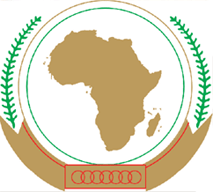 UNION AFRICAINEUNIÃO AFRICANAAddis Ababa, ETHIOPIA       P. O. Box 3243      Tele:  +251-115 517 700 Fax: +251-11-5 517844 Website: www.au.int Addis Ababa, ETHIOPIA       P. O. Box 3243      Tele:  +251-115 517 700 Fax: +251-11-5 517844 Website: www.au.int Addis Ababa, ETHIOPIA       P. O. Box 3243      Tele:  +251-115 517 700 Fax: +251-11-5 517844 Website: www.au.int الثلاثاء 17 أكتوبر 2017
اليوم الثانيالأربعاء 18 أكتوبر 2017
اليوم الثالثالخميس 19 أكتوبر 2017
اليوم الرابع